בני גלזר, בן 48, נשוי לקרן ואבא לטום ונוי. בעל תואר שני במנהל עסקים (MBA) ולמעלה מ-20 שנות ניהול והובלת עסקים באתגרים שונים. את מירב שנותיו המקצועיות בילה בחו"ל במהלכן נחשף לעולמות חדשים, רעיונות חדשים, סגנונות ניהול וארגונים שונים ומשונים. ביקר ביותר מ-40 מדינות.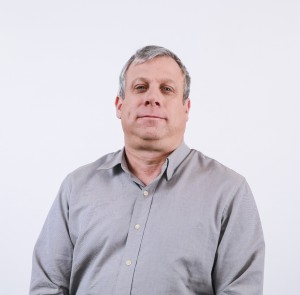 בשנת 2011 עלה לארץ עם משפחתו ועבר להתגורר בנגב, במדרשת בן גוריון.במשך שנה ניהל את חברת נגבקו שפעלה במטרה לייזום ולהשקיע בעסקים בנגב, ובמהלך התקופה נחשף לעסקים רבים בנגב ולצרכים המיוחדים.אוהב ללמוד דברים חדשים כל הזמן ולהעשיר את הידע בתחומים שונים. בוגר קורסי בניית אתרים וקידום במנועי חיפוש. בני הינו יועץ מאושר של משרד הכלכלה והסוכנות לעסקים קטנים (מעוף) ושל חממת התיירות.כתובת מייל: benny@bennyglaser.comפרויקטים בהנחיית בני גלייזר:קהילת Tech 7קהילת  Tech7 הינה קהילה טכנולוגית ללא מטרות רווח המחברת את השחקנים העיקריים המובילים את סצנת ההייטק מאזור באר שבע והדרום הפועלת לקידום חדשנות, יצירתיות וחיזוק האקו-סיסטם בין: התעשייה, האקדמיה והיזמים. הוקמה על ידי נציגי חברות פארק ההייטק וקבוצה של סטודנטים ויזמים צעירים בעלי חזון לקדם טכנולוגיה ויזמות בבאר שבע ולמצבה כאחת הערים הבטחיות בתעשיית ההייטק הישראלית. מאגדת כיום מעל 14,000 חברי קהילה ומעל ל-120 סטרטאפים. בנוסף, קמה בשנה האחרונה קהילת-בת לTech7 אשר מטרתה לחבר בין בני הנוער המקומיים לבין קהילת ההייטק הבוגרת בעיר בעזרת חיבורים, אירועים וקורסים טכנולוגיים- שמה Tech7 Juniors.קהילת Tech7 פועלת במספר אפיקי פעילות מרכזיים:קהילת סטרטאפים- מרכזת ומאגדת סטרטאפים מקומיים ויוצרת חיבורים בינם לבין משקיעים, שותפים עסקיים, חברות טכנולוגיות, יועצים,עיתונאים ועוד.אירועים טכנולוגיים- קהילת Tech7 מהווה פלטרפורמה וקרקע פורייה ליצירת אירועים טכנולוגיים ויזמיים החל ממפגשים והרצאות בברים, ועד לתחרויות סטרטאפים, מפגשי ספיד-דייטינג בין משקיעים ליזמים, האקתונים ארציים, כנסים בינלאומיים וכו'Tech7 Juniors- פעילות בני הנוער של הקהילה הדרומית מייצרת חיבורים עבור בני הנוער המקומיים. עבודה שוטפת מול אגף החינוך בעירייה, תיכונים, חברות הייטק ויזמים מקומיים.קורסים טכנולוגיים ויזמיים- פעילות חדשה שהוקמה בארגון שמטרתה לייצר ערך לקהילה הטכנולוגית ולהקנות כלים מקצועיים הן בעולם הטכנולוגי והן בעולם היזמי.Starter- מרכז היזמות של סטודנטים באוניברסיטת בן גוריון פועל בשיתוף פעולה מלא עם טק7 בכדי לייצר רצף טכנולוגי מגיל התיכון, לאוניברסיטה ועד לקהילת הטק הבוגרת.פארק ההייטק גב ים - באר שבעמטרת הפרויקט: חשיבה סביב "שירותי על" לחברות והעובדים בפארק כגון; גני ילדים, הסעדה, מספרה, עורכי דין ועוד במטרה לספק את כלל צרכיהם של הדיירים בפארק.פארק גב-ים נגב מוקם בליבו של מתחם עירוני חדש ורחב מימדים, היוצר ציר ברור בין אוניברסיטת בן-גוריון בנגב לקמפוס התקשוב של צה"ל.

ריכוז זה של חברות, ארגונים ומוסדות העוסקים בטכנולוגיות מתקדמות, מחקר ופיתוח - יהפוך במהרה לבעל חשיבות לאומית ובינלאומית בתחומים אלה.

העובדה, כי הפארק ממוקם בתוך העיר, מנגישה אותו גם לאוכלוסייה המתגוררת בשכונות הסמוכות, לעשרות אלפי הסטודנטים הלומדים באוניברסיטה ולאלפי החיילים שישרתו בעתיד בקמפוס התקשוב.

כך, ייהפך הפארק לא רק למוקד תעסוקה, אלא גם לציר בילוי ופנאי תוסס ועירני.